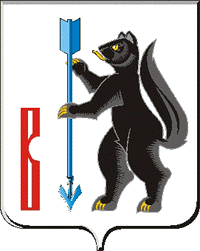 АДМИНИСТРАЦИЯ ГОРОДСКОГО ОКРУГА ВЕРХОТУРСКИЙП О С Т А Н О В Л Е Н И Еот 29.11.2012г. № 1442г. Верхотурье  Об утверждении стоимости родительской платы за оказание услугпо дополнительному образованию детей, предоставляемых Муниципальным бюджетным образовательнымучреждением дополнительного образования детей «Верхотурская детская школа искусств»     На основании Гражданского кодекса Российской Федерации, Федерального закона от 06 октября 2003 года № 131-ФЗ «Об общих принципах  организации местного самоуправления в Российской Федерации», Закона Российской Федерации от 10 июля 1992 года  № 3266 –1 «Об образовании», руководствуясь  статьей 26 Устава городского округа Верхотурский,ПОСТАНОВЛЯЮ:    	1.Утвердить стоимость родительской платы за оказание услуг по дополнительному образованию детей, предоставляемых Муниципальным бюджетным образовательным учреждением дополнительного образования детей «Верхотурская детская школа искусств», в размере 200 (двести)  рублей в месяц (расчет прилагается).   	2.Постановление вступает в силу с 01 января  2013 года.   	3.Опубликовать настоящее постановление в газете «Верхотурская неделя» и разместить на официальном сайте городского округа Верхотурский.   	4.Контроль исполнения настоящего постановления возложить на заместителя главы Администрации городского округа Верхотурский по социальным вопросам Бердникову Н.Ю.Глава Администрациигородского округа Верхотурский                                                     С.И.  ЛобусовПриложение                                                                к постановлению Администрации городского округа Верхотурскийот 29.11.2012г. № 1442 «Об утверждении стоимости родительской платы за                                                                оказание услуг по дополнительному                                                                образованию детей, предоставляемых                                                  Муниципальным бюджетным образовательным                                               учреждением дополнительного образования  детей                                                               «Верхотурская детская школа искусств»»РАСЧЕТ  СТОИМОСТИ  РОДИТЕЛЬСКОЙ ПЛАТЫ НА 2013 ГОДЛимиты бюджетных обязательств на 2013 год - 4284200 руб/2=2142100 руб.П=(СО/9)хДСП=(9261/9)х20%=206 руб.2132100 руб : 12 месяцев=178508 руб.178508 руб. в месяц: 183 человека=975  рублей в месяц на 1 учащегося.975 Х 9 месяцев =8775  рублей в год.Стоимость родительской платы составляет 975Х1,055=1029 рубля в месяц 1029 х20%=206  рублей.Согласно пункта 2.1 «Положения о родительской плате за оказание услуг по дополнительному образованию детей, предоставляемых Муниципальным бюджетным образовательным учреждением дополнительного образования детей «Верхотурская детская школа искусств» - сумма округляется до целых сотен рублей.Итого родительская плата составляет: 200  рублей в месяц.